Academic Senate Rules Committee     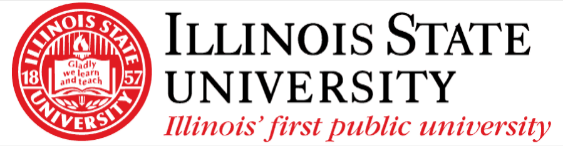 Illinois State University     4/6/22   Minutes   Attendance:     Absences: none Meeting called at 6:05 p.m.     Public Comment (up to 10 minutes)    Approval of Minutes for 3/23/22:   Motion: PetersSecond:  LandfairPolicy 10.2.1 -  one final editorial changeReplacing the word “provide” with “discuss”Need to add boilerplate at the end w/ initiating body and phone numbersMotion: Peters, Second: Miller Policy 1.10 – final editorial changes Page 1, D: replace comma at end with a period, change “which” to “that”, change “by” to “from”Page 1, update 7.1.5 to: Freedom of Information Act Implementation RulesPage 2: update 9.2 to: Policy in Appropriate UsePage 2: Vice President for Academic Affairs, not ofMotion: Miller, Second: WilliamsWKCFA bylaws – two final editorial changes on pg. 7Line 34: add “College” so we have: “College Council”Line 279: add “tenured/tenure-track faculty member” Line 299: add “tenured/tenure-track faculty member”Line 346: replace “College Council bylaws” with “the Wonsook Kim College of Fine Arts bylaws”Add periods at the end of several lines: 3.a-h, line 67, 69, 73, 75, 77, 87, 89, 365Line 87: two spaces between “College” and “teaching”, should only be oneAdd (numeral) in all places with numbers Motion: Peters, Second: LandfairExternal Committees of the Academic Senate slate of candidates University Appeals Board: Meredith Downes replaced with Rachel GrimsbyHonors Council: Replacing Meredith Downs, Michael Gizzi, Elizabeth White with Hulda Black, Kyle Miller, Yun-Ching ChungUniversity Hearing Panel: not placing Chad Kahl and Bert Stabler out of the list of 12Library Committee: replacing 6 seats with 4 – not seating CAS as there were no volunteers, making the new COB seat 2 years (Tobias Pret)University Curriculum Committee: replacing 5 seats, making Yi Ren’s seat 3 years and Thomas Howe a 2 year seat Motion: Landfair, Second: MillerVote to leave a note for future Rules to stagger CGE seats in 2024Motion: Blum, Second: PetersMeeting adjourned: 6:44 p.m. Todd Stewart (chair)     Chloe Miller (secretary)     Lucky Deutsch     Dylan Toth  Lawrence Landfair  Bahae Samhan Steven Peters     Roberta Trites     Craig Blum Jake Williams   